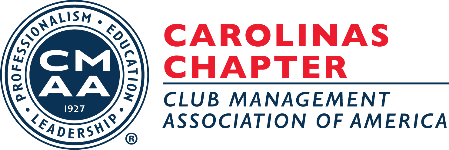 2022 SPONSORSPLATINUMUS FOODSGOLDE-Z-GOSILVERRCS HOSPITALITY GROUPSTRATEGIC CLUB SOLUTIONSSYSCOBRONZEAEROCLEANCC TECH PARTNERSCHAMBERSCLUB CAR/DLLCLUBPROCURECONDON O’MEARA MCGINTY & DONNELLYENTEGRAFORTRESS FINANCIAL PARTNERSMUTER CONSTRUCTIONNORTHSTARPABIAN LAW / SEASONAL CONNECTROYAL CUP COFFEESIA GROUPSMITH TURF & IRRIGATIONSOUTHEASTERN GOLFSYNGENTAPARTNERAVENDRACLUBESSENTIALDUBUQUE COFFEEJOHN DEERE GOLF:Greenville Turf &Tractor / Revels Turf &TractorJONAS CLUB SOFTWAREMEMBERSFIRSTPACESETTER TECHNOLOGIESBARTEREA PHOTOGRAPHYEAST COAST ENTERTAINMENT